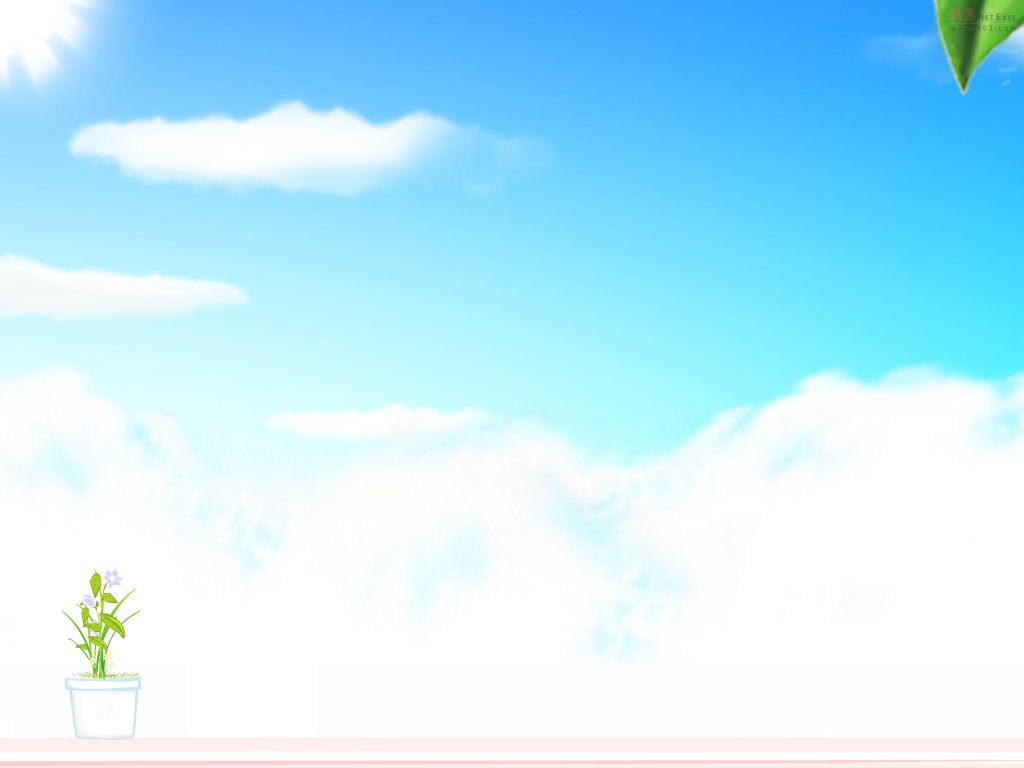 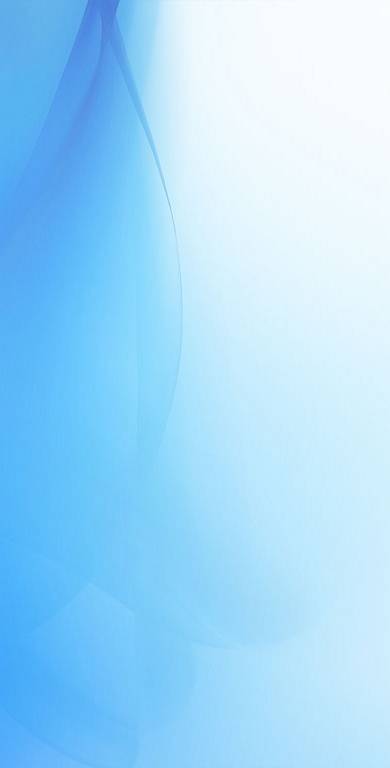 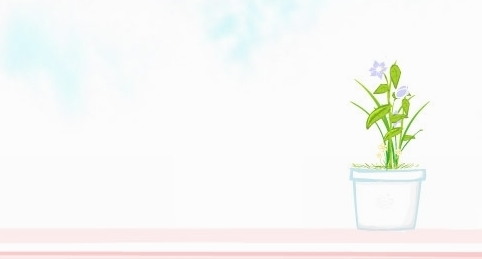 目录一、国际燃料油市场行情	31.1  国际燃料油市场动态	31.2	新加坡燃料油市场价格	31.3	新加坡燃料油纸货价格	31.4	新加坡燃料油黄埔到岸价	41.5	韩国燃料油市场价格	41.6	阿拉伯湾燃料油市场价格	41.7	日本燃料油市场价格	41.8	地中海燃料油市场价格	4二、国内燃料油市场动态	52.1  华南地区燃料油市场行情	52.2华东地区燃料油市场行情	62.3山东地区燃料油市场行情	72.4国内各地区燃料油市场价格	82.5上海期货交易所收盘数据	82.6上海期货交易所收盘报告	9三、国内燃料油船期预报	93.1 华南燃料油船期预报	93.2	华东燃料油船期预报	93.3	山东燃料油船期预报	103.4	山东原油船期预报	10一、国际燃料油市场行情1.1  国际燃料油市场动态　　周二，燃料油实货和纸货市场看涨的基本面帮助提振亚洲燃料油市场人气，激励380cst现货升水涨至2017年高点附近。　　380cst燃料油现货升水较上日每吨上涨1.14美元，至每吨较新加坡报价升水2.59美元，为1月16日以来最高。　　贸易商称，升水上涨是因为将船货运到新加坡套利的成本上涨，以及激进的卖单减少。贸易商指出，壳牌周二将2万吨180cst燃料油以较新加坡报价相对较高的每吨3美元升水卖给Socar，是周二最值得个关注的交易之一。　　摩科瑞周二也以每吨304美元的价格，从壳牌购买2万吨180cst燃料油，相当于较新加坡报价每吨升水2美元左右。周二的交易之前，上次180cst燃料油在普氏窗口交易还是在4月24日，当时维多公司以每吨较新加坡报价升水约2.15美元的价格向托克(Trafigura)出售4万吨180cst燃料油。　　普氏窗口总共达成五笔交易，总计6万吨380cst燃料油，4万吨180cst燃料油。中石油公司虽然积极递价380cst船货，但是3月30日以来首次未在该窗口购买燃料油。　　纸货市场市场面看涨趋势也明显，因为洲际交易所近期380cst燃料油月间价差均上涨。洲际交易所5/6月380cst价差涨幅最大，攀升了85美分至每吨1.75美元。5/6月180cst价差也攀升85美分至每吨1.75美元。　　预期科威特al-Zour新炼油厂日生产最高22.5万桶低硫燃料油以满足国内发电需求。在2018年前其清洁燃料项目开启后，al-Zour新炼油厂2019年投入运营之前，科威特将不得不进口燃料油用于发电。　　新加坡燃料油现货交易窗口，摩科瑞公司从壳牌以每吨304美元购买了2万吨5月18-22日装180cst燃料油船货，Socar从壳牌以MOPS+3.0美元/吨的价格购买了2万吨5月22-26日装180cst燃料油船货。　　Coastal从维多以每吨295.75美元购买了2万吨5月26-30日装380cst燃料油船货，摩科瑞从维多以每吨296.5美元购买了2万吨5月28-6月1日装380cst燃料油船货，摩科瑞还从壳牌以每吨297美元购买了2万吨5月17-21日装380cst燃料油。新加坡燃料油市场价格新加坡燃料油纸货价格新加坡燃料油黄埔到岸价格韩国燃料油市场价格阿拉伯湾燃料油市场价格日本燃料油市场价格地中海燃料油市场价格二、国内燃料油市场动态2.1  华南地区燃料油市场行情　　深圳和福建为基准，国产混调180CST库提估价为3300-3450元/吨。　　近期区内燃料油市场行情居稳偏弱为主，油浆市场走势持续平稳之势，商家多内供，市场供需较为平衡;沥青料市场较前期走势偏弱，市场需求清淡，市场购销气氛平平。截止目前，区内国产油浆市场估价2200-2300元/吨，沥青料市场估价2400-2500元/吨，均较前一工作日持平。　　非标油市场，原油价格持续震荡利空因素令区内非标油市场价格承压，商家多持谨慎观望态度，报价守稳为主，业者待市情绪一般，市场整体交投气氛不佳，且短期内无明显利好因素刺激，未来走势较为迷茫，预计后市价格或将持续守稳为主。2.2华东地区燃料油市场行情　　周二(5月2日)，燃料油短期行情看跌，沥青料价格下滑。　　多重利空下，外盘WTI原油已经跌至48.840美元/桶，并对燃料油市场的利空影响也在增加。船用油价格跌至相对低位，中下游寻货热情升温，但其主流行情短期内并不乐观。地炼还处于检修高峰期，但市场活跃度偏低，且有较浓的看跌情绪，深加工原料价格出现松动。　　沥青料市场，华东主流沥青料的成交价在2650-2750元/吨，价格较昨日走跌50元，炼厂出货有一些压力。据悉，宁波某大型炼厂的优质200#沥青料的成交价在2650元/吨，直接拉低了主流行情。重交沥青方面，全国基建需求较好，地炼出货压力不大。　　非标油市场，经过前期的不断下滑后，非标油价格基本趋稳，不过，下游的船柴市场还是有零星不跌出现，后市或对非标油出货不利。短期内外盘原油走势趋稳，或为非标油行情的暂稳打下基础。　　上海市场，低金属船用180CST(密度0.98左右，硫含量1.0以内)自提成交估价在3360-3460元/吨;宁波市场，低金属船用180CST(密度0.98左右，硫含量1.0以内)自提成交估价在3360-3450元/吨;南通市场，低金属船用180CST(密度0.98左右，硫含量1.0以内)自提成交估价在3350-3440元/吨，均较昨日持平。2.3山东地区燃料油市场行情　　周二(5月2日)，油浆价格普遍走低，市场交投僵持不前。　　进口燃料油市场，因利比亚两关键油田重开且担心乏善可陈的汽油需求，点燃对主要产油国减产是否能缓解全球库存过剩局面的担忧，周四原油期货跌至一月内低点，纽交所6月交割的WTI轻质低硫原油期货结算价至48.97美元，伦敦洲际交易所6月布伦特原油期货至51.44美元。俄罗斯M100成交估价3830-3930元/吨，贴水34-36美元/吨，马瑞原油(含重质油票)成交估价2700-2780元/吨，稀释沥青(沥青票 密度0.98)主流成交价2700-2780元/吨。　　焦化料市场，周二山东地区优质焦化料(沥青票，密度1.0左右，硫含量1.0左右)市场估价在2700-2800元/吨，渣油票市场估价为2800-2900元/吨，较前一工作日持平，五一小长假期间虽然山东地炼减渣报价无明显波动，但出货平平业者保守谨慎，短期看跌气氛浓郁。　　油浆市场，周二山东地区高密油浆市场成交估价2230-2330元/吨，低密油浆成交估价2330-2430元/吨，较前一工作日跌50元，五一假期至今山东地炼油浆报价普遍走低，成交优惠力度加大，业者谨慎操作继续看跌后市，国际原油低位盘旋利空山东油浆走向，预计周内油浆走势难逆袭。　　山东地炼单套催化装置炼油盈亏：截至5月2日，山东地炼单套催化装置理论炼油盈利330元/吨，较上次测算的盈利幅度增加24元。本周，税金、加工费用和固定费用不变，炼油原料价格无波动、炼厂销售收入小涨，故本周山东地炼单套催化装置理论炼油盈利环比上涨。炼厂炼油成本方面，截止本周二，山东地区减压蜡油(含燃料油票)成交价格在3550-3650元/吨。炼厂销售收入方面，据数据显示，较上次统计数据相比，汽油、催柴价格均涨50元，液化气价格持平，油浆价格跌70元，以此计算山东地炼整体销售收入3464元/吨，较上次统计数据增加25元。　　山东地炼单套焦化装置炼油盈亏：截至5月2日，山东地炼单套焦化装置理论炼油盈利653元/吨，较上次统计的盈利增加65元。本周，税金、加工费用和固定费用不变，炼油原料价格下降、炼厂销售收入整体推涨，综合来看本周地炼单套焦化装置理论炼油盈利幅度继续增加。炼厂炼油成本方面，截止本周二，山东地区优质焦化料(燃料油票)成交价格在2800-2900元/吨。炼厂销售收入方面，据数据显示，较上次统计数据相比，汽柴油价格均涨50元，石油焦、焦化蜡油价格均持平，焦化液化气价格跌75元，以此计算山东地炼整体销售收入3347元/吨，较上次统计增加23元。　　山东地炼加工阿曼原油理论炼油盈亏：近期国际原油震荡下行阿曼原油到岸价走低，五一假期归来汽柴油出货平平，但从理论层面来看山东地炼一次加工阿曼原油整体销售收入尚可，本周地炼一次加工阿曼原油理论炼油盈利230元/吨。炼厂炼油成本方面，数据显示，截至目前山东地区阿曼原油理论到岸价为3133元/吨，以此为成本计算。炼厂销售收入方面，监测数据显示，汽油价格较上周涨50元，柴油价格环比小涨50元，蜡油价格较上周持平，渣油价格2850元/吨，以此计算山东地炼整体销售收入3543元/吨。(注：汽油取价国五92#和95#汽油的成交均价，柴油取普通柴油和国四柴油成交均价，汽油、柴油、蜡油和渣油均含增值税)。备注：炼厂利润是按一次加工环节(常减压装置)计算，主要参考汽油、柴油、蜡油和渣油的当日成交价做为炼厂收入计算。提示：自2017年5月2日起，新增山东地炼一次加工阿曼原油理论炼油盈亏分析，另外因山东地区进口俄罗斯M100逐年减少市场关注度有限，2017年5月2日起暂停山东地炼加工俄罗斯M100炼油盈亏分析。　　山东地炼加工胜利原油炼油盈亏：截至5月2日，山东地炼加工胜利原油亏损937元/吨，较上次统计的亏损幅度减少7元。本周税金、加工费用和固定费用不变，炼油原料价格窄幅调整、炼厂炼油销售收入微涨，综合来看本周山东地炼加工胜利原油理论亏损程度窄幅收缩。炼厂炼油成本方面，2017年4月胜利原油结算价为3014元/吨，以此为成本计算。炼厂销售收入方面，监测数据显示，较上次统计数据相比，汽油、柴油价格均涨50元，蜡油价格涨50元，渣油价格跌50元，以此计算山东地炼整体销售收入3216元/吨，较上次统计增加10元。2.4国内各地区燃料油市场价格单位：元/吨2.5上海期货交易所收盘数据无成交2. 6上海期货交易所收盘报告周二上期所燃料油期货市场共成交10手，其中主力1711约成交10手。主力合约收盘3710吨，结算3823吨，结算价较前一工作日上涨124元/吨。三、国内燃料油船期预报华南燃料油船期预报华东燃料油船期预报山东燃料油船期预报山东原油船期预报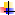 燃料油高硫180cst高硫380cst中硫180cstlswr①今日贴水2.38/2.42   2.60/2.64  6.25/6.29  5月2日304.23296.52311.0850.665月1日休市休市休市休市4月28日303.69 296.64 310.52 50.77 4月27日300.34 292.62 307.10 50.24 4月26日303.51 295.61 310.34 50.74 燃料油高硫180cst高硫180cst高硫380cst高硫380cst燃料油5月纸货6纸货5月纸货6月纸货5月2日300.75300.25293292.725月1日休市休市休市休市4月28日302.75301.4295.15294.24月27日299.25280291.4290.854月26日302.5301.25294.25293.95燃料油新加坡高硫180CST新加坡高硫380CST新加坡高硫180CST 5月纸货新加坡高硫180CST 6月纸货贴水6-8(美元/吨)6-8(美元/吨)6-8(美元/吨)6-8(美元/吨)5月2日无成交326.5无成交无成交5月1日休市休市休市休市4月28日317.25308.75302.53024月27日314305.252992984月26日318308.5302.25301.25燃料油高硫180cst高硫380cst今日贴水 7.25/7.75  7.25/7.75 5月2日309.33 301.62 5月1日休市休市4月28日310.03 302.98 4月27日305.84 298.12 4月26日309.38 301.48 燃料油高硫180cst高硫380cst今日贴水  7.00/7.50  6.50/7.00 5月2日293.74286.035月1日休市休市4月28日293.2286.154月27日289.85282.134月26日293.02285.12燃料油高硫180cst5月2日313.53 5月1日休市4月28日312.99 4月27日309.64 4月26日312.81 燃料油燃料油（1PCT）燃料油（3.5PCT）5月2日296.00 272.50 5月1日休市休市4月28日298.00 273.75 4月27日291.25 268.00 4月26日299.75 278.00 地区型号涨跌5月2日4月28日提货方式黄埔市场上期所规格180CST 036953695库提价（即期）黄埔市场船用标准180CST034503450库提价（广州-海口）黄埔市场沥青料027852785库提价黄埔市场新加坡混调高硫180CST贴水0  6-8  6-8CFR黄埔（（5月下6月上旬）黄埔市场新加坡高硫180CST0317.25317.25CFR黄埔（美元/吨）黄埔市场新加坡高硫380CST0308.75308.75CFR黄埔（美元/吨）华东市场华东国产混调180034653465库船提华东市场上海国产混调180036203620库船提华东市场宁波国产混调180036003600库船提华东市场南通国产混调180035003500库船提华东市场俄罗斯M100039303930库船提华东市场俄罗斯M100贴水（美元）035-3935-39CFR华东（5月下6月上旬）华东市场国产调和250029002900库船提华东市场华东油浆023702370库船提山东市场直馏高硫180CST037003700库船提山东市场俄罗斯M100039003900库船提山东市场俄罗斯M100贴水（美元）034-3634-36CFR山东（5月下6月上旬）山东市场焦化原料（带沥青票）028002800库车提山东市场油浆（密度密度1.03-1.06沥青票）-5024302480库车提山东市场油浆（密度1.1左右沥青票）-5023302380库车提山东市场常渣（密度0.95左右）0N/AN/A库车提备注：1自2015年6月10日起，新增进口稀释沥青估价，该估价含沥青票，为港口库船提价格。
      2、近期山东地区常渣外销量稀少，于2016年3月22日起暂停常渣成交估价。
      备注：1自2015年6月10日起，新增进口稀释沥青估价，该估价含沥青票，为港口库船提价格。
      2、近期山东地区常渣外销量稀少，于2016年3月22日起暂停常渣成交估价。
      备注：1自2015年6月10日起，新增进口稀释沥青估价，该估价含沥青票，为港口库船提价格。
      2、近期山东地区常渣外销量稀少，于2016年3月22日起暂停常渣成交估价。
      备注：1自2015年6月10日起，新增进口稀释沥青估价，该估价含沥青票，为港口库船提价格。
      2、近期山东地区常渣外销量稀少，于2016年3月22日起暂停常渣成交估价。
      备注：1自2015年6月10日起，新增进口稀释沥青估价，该估价含沥青票，为港口库船提价格。
      2、近期山东地区常渣外销量稀少，于2016年3月22日起暂停常渣成交估价。
      备注：1自2015年6月10日起，新增进口稀释沥青估价，该估价含沥青票，为港口库船提价格。
      2、近期山东地区常渣外销量稀少，于2016年3月22日起暂停常渣成交估价。
      备注：1自2015年6月10日起，新增进口稀释沥青估价，该估价含沥青票，为港口库船提价格。
      2、近期山东地区常渣外销量稀少，于2016年3月22日起暂停常渣成交估价。
      备注：1自2015年6月10日起，新增进口稀释沥青估价，该估价含沥青票，为港口库船提价格。
      2、近期山东地区常渣外销量稀少，于2016年3月22日起暂停常渣成交估价。
      备注：1自2015年6月10日起，新增进口稀释沥青估价，该估价含沥青票，为港口库船提价格。
      2、近期山东地区常渣外销量稀少，于2016年3月22日起暂停常渣成交估价。
      备注：1自2015年6月10日起，新增进口稀释沥青估价，该估价含沥青票，为港口库船提价格。
      2、近期山东地区常渣外销量稀少，于2016年3月22日起暂停常渣成交估价。
      备注：1自2015年6月10日起，新增进口稀释沥青估价，该估价含沥青票，为港口库船提价格。
      2、近期山东地区常渣外销量稀少，于2016年3月22日起暂停常渣成交估价。
      备注：1自2015年6月10日起，新增进口稀释沥青估价，该估价含沥青票，为港口库船提价格。
      2、近期山东地区常渣外销量稀少，于2016年3月22日起暂停常渣成交估价。
      备注：1自2015年6月10日起，新增进口稀释沥青估价，该估价含沥青票，为港口库船提价格。
      2、近期山东地区常渣外销量稀少，于2016年3月22日起暂停常渣成交估价。
      备注：1自2015年6月10日起，新增进口稀释沥青估价，该估价含沥青票，为港口库船提价格。
      2、近期山东地区常渣外销量稀少，于2016年3月22日起暂停常渣成交估价。
      备注：1自2015年6月10日起，新增进口稀释沥青估价，该估价含沥青票，为港口库船提价格。
      2、近期山东地区常渣外销量稀少，于2016年3月22日起暂停常渣成交估价。
      备注：1自2015年6月10日起，新增进口稀释沥青估价，该估价含沥青票，为港口库船提价格。
      2、近期山东地区常渣外销量稀少，于2016年3月22日起暂停常渣成交估价。
      备注：1自2015年6月10日起，新增进口稀释沥青估价，该估价含沥青票，为港口库船提价格。
      2、近期山东地区常渣外销量稀少，于2016年3月22日起暂停常渣成交估价。
      备注：1自2015年6月10日起，新增进口稀释沥青估价，该估价含沥青票，为港口库船提价格。
      2、近期山东地区常渣外销量稀少，于2016年3月22日起暂停常渣成交估价。
      备注：1自2015年6月10日起，新增进口稀释沥青估价，该估价含沥青票，为港口库船提价格。
      2、近期山东地区常渣外销量稀少，于2016年3月22日起暂停常渣成交估价。
      备注：1自2015年6月10日起，新增进口稀释沥青估价，该估价含沥青票，为港口库船提价格。
      2、近期山东地区常渣外销量稀少，于2016年3月22日起暂停常渣成交估价。
      备注：1自2015年6月10日起，新增进口稀释沥青估价，该估价含沥青票，为港口库船提价格。
      2、近期山东地区常渣外销量稀少，于2016年3月22日起暂停常渣成交估价。
      备注：1自2015年6月10日起，新增进口稀释沥青估价，该估价含沥青票，为港口库船提价格。
      2、近期山东地区常渣外销量稀少，于2016年3月22日起暂停常渣成交估价。
      备注：1自2015年6月10日起，新增进口稀释沥青估价，该估价含沥青票，为港口库船提价格。
      2、近期山东地区常渣外销量稀少，于2016年3月22日起暂停常渣成交估价。
      备注：1自2015年6月10日起，新增进口稀释沥青估价，该估价含沥青票，为港口库船提价格。
      2、近期山东地区常渣外销量稀少，于2016年3月22日起暂停常渣成交估价。
      备注：1自2015年6月10日起，新增进口稀释沥青估价，该估价含沥青票，为港口库船提价格。
      2、近期山东地区常渣外销量稀少，于2016年3月22日起暂停常渣成交估价。
      备注：1自2015年6月10日起，新增进口稀释沥青估价，该估价含沥青票，为港口库船提价格。
      2、近期山东地区常渣外销量稀少，于2016年3月22日起暂停常渣成交估价。
      备注：1自2015年6月10日起，新增进口稀释沥青估价，该估价含沥青票，为港口库船提价格。
      2、近期山东地区常渣外销量稀少，于2016年3月22日起暂停常渣成交估价。
      备注：1自2015年6月10日起，新增进口稀释沥青估价，该估价含沥青票，为港口库船提价格。
      2、近期山东地区常渣外销量稀少，于2016年3月22日起暂停常渣成交估价。
      备注：1自2015年6月10日起，新增进口稀释沥青估价，该估价含沥青票，为港口库船提价格。
      2、近期山东地区常渣外销量稀少，于2016年3月22日起暂停常渣成交估价。
      备注：1自2015年6月10日起，新增进口稀释沥青估价，该估价含沥青票，为港口库船提价格。
      2、近期山东地区常渣外销量稀少，于2016年3月22日起暂停常渣成交估价。
      交易货币：人民币  交易单位：50吨/手交易货币：人民币  交易单位：50吨/手交易货币：人民币  交易单位：50吨/手交易货币：人民币  交易单位：50吨/手交易货币：人民币  交易单位：50吨/手交易货币：人民币  交易单位：50吨/手交易货币：人民币  交易单位：50吨/手交易货币：人民币  交易单位：50吨/手交易货币：人民币  交易单位：50吨/手交易货币：人民币  交易单位：50吨/手交易货币：人民币  交易单位：50吨/手品种名昨结算今开盘最高价最低价收盘价结算价升跌成交量持仓量日期燃料油17113699388338833701370138231241042May17序号预计到港日期数量（吨）航线船名接货公司备注14月5日4,500.00N/A/广州	泓富6	N/A燃料油24月6日2,500.00N/A/广州	龙光688N/A燃料油34月7日2,978.00N/A/广州	大富1	N/A燃料油44月7日500.00N/A/珠海	湛海供166	N/A燃料油合计10，478.00序号预计到港日期数量（吨）航线船名接货公司备注112月3日40,000.00N/A安定号N/A混调合计40，000.00序号预计到港日期数量（吨）航线船名接货公司备注14月4日12,000.00N/A/青岛港N/AN/A直馏油24月中旬67,000.00N/A/青岛港N/AN/A稀释沥青合计79,000.00序号预计到港日期数量（吨）航线船名接货公司备注14月1日81,000.00阿曼/莱州港MARIA PRINC   昌邑石化轻质原油24月1日80,000.00印度尼西亚/龙口 PEAK SPIRIT匹克精神 N/A 重质原油34月2日100,000.00俄罗斯/青岛港HS MEDEA美狄亚   华星石化轻质原油44月2日90,000.00马来西亚/莱州港ALMI SPIRIT阿米尔  昌邑石化轻质原油54月3日264,000.00N/A/董家口港GENERB ETHOS吉恩   齐润化工轻质原油64月3日143,000.00巴西/青岛港SUEZ RAJAN苏雷加   鲁清石化轻质原油74月4日114,000.00阿曼/青岛港新通洋           中化弘润轻质原油84月10日50,000.00N/A/日照港榆林湾           玉皇化工轻质原油94月11日278,000.00科威特/青岛港GENERB HECT…   中化弘润轻质原油104月11日120,000.00委内瑞拉/青岛港NECTAR纳卡达    中油马瑞原油114月11日135,000.00巴西/日照港宙斯           东明石化轻质原油124月11日38,000.00N/A/日照港百池           汇丰石化轻质原油134月13日70,000.00马来西亚/青岛港NEW ODYSSEY凯途   中国化工轻质原油144月14日130,000.00巴西/青岛港SEEB喜报   鲁清石化轻质原油154月14日130,000.00美国/日照港Shaybah沙巴   东明石化轻质原油164月14日33,000.00中国/东营港达池             N/A轻质原油174月16日40,000.00中国/东营港平池             N/A轻质原油184月17日130,000.00美国/日照港Cap Guillaume   汇丰石化轻质原油194月19日130,000.00N/A/青岛港NORDIC DISC…   中化弘润轻质原油204月19日100,000.00俄罗斯/莱州港HS MEDEA美狄亚   昌邑石化轻质原油214月21日271,000.00委内瑞拉/董家口港    NEW COURAGE凯升 中油马瑞原油224月21日50,000.00俄罗斯/莱州港OCEAN PEGAS…   昌邑石化轻质原油234月23日85,000.00马来西亚/莱州港SAPPORO PRI…   利津石化重质原油244月25日90,000.00马来西亚/莱州港BRIGHTOIL L…   昌邑石化轻质原油合计2,752,000.00